Ort, Datum1059638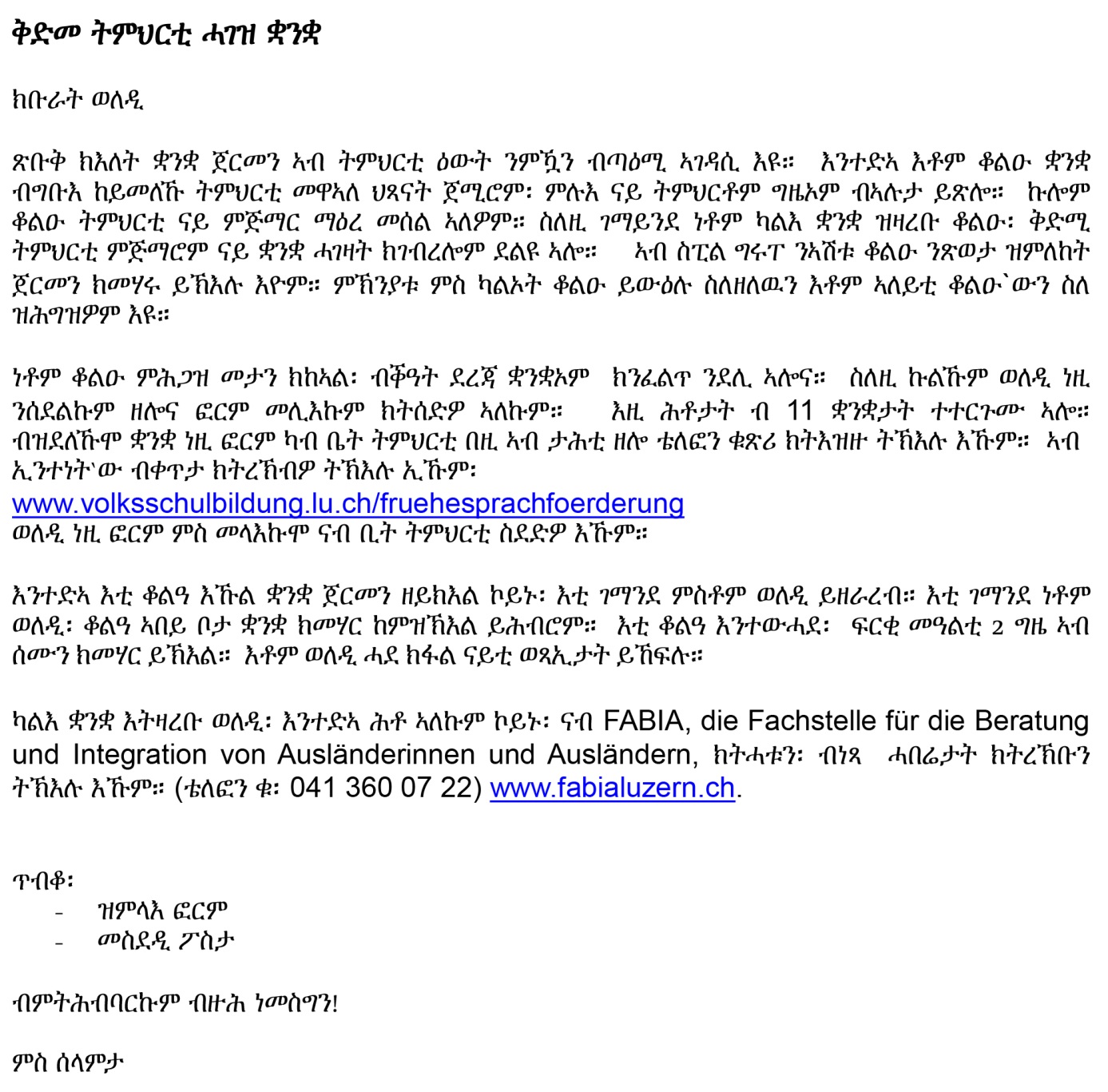 Absender Gemeinde/SchuleAbsender Gemeinde/SchuleAdresse eingebenTelefonnummer der Schule: Rücksendung des Fragebogens bis am:Elternbeitrag: